	Bio	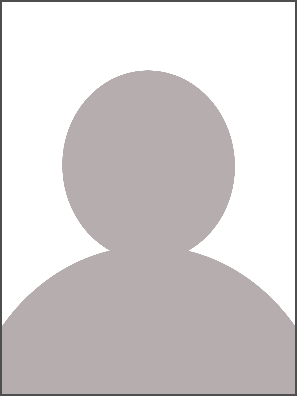 Name:		XXXXAge:		XXXXNationality:	XXXXEducation20XX – 20XX 	Name of highest achieved education here(List all relevant educations in detail later in the document)Work20XX – 20XX 	Latest relevant jobs and projects 20XX – 20XX 	Latest relevant jobs and projects (List all relevant jobs in detail later in the document)Courses / Certificates20XX – 20XX 	Short list over the latest relevant courses and certificates (List all relevant courses/ certificates in detail later in the document)Key CompetencesList of competencesKeep it in keywordsOr short headlinesWrite in details later in the CV……………ResumeWrite about yourself. Sum up your competences, experience, work life and work style. Preferably keep it to 4-5 lines.XXXXXXXXXXXXXXXXXXXX ExpertiseExamples of skills:HSE Coordinator Workshop Manager Site ManagerSupervisorEtc.Work Experience List of work experience, chronologically:20XX –            		Work TitleCompany			Company name, possibly area and locationShort description of tasks and responsibilities and results. Key responsibilities: XXXX20XX –            		Work TitleCompany			Company name, possibly area and locationShort description of tasks and responsibilities and results. Key responsibilities: XXXXEducationList of educations, chronologically:20XX – 20XX 			Education nameEducation place		Possibly Details20XX – 20XX 			Education nameEducation place		Possibly DetailsCertificates List of relevant courses and certificatesCertificate 	XXXXCertificate 	XXXXCourse 	XXXXLanguagesList of languages. Levels: Beginner, Intermediate, Advanced, Mastery. Written, speechDanish 	Master			Written & Speech English 	Advanced		Written & SpeechGerman	Intermediate		Speech It-programsList of relevant IT-programs and skillsProgram XXXXProgram XXXX